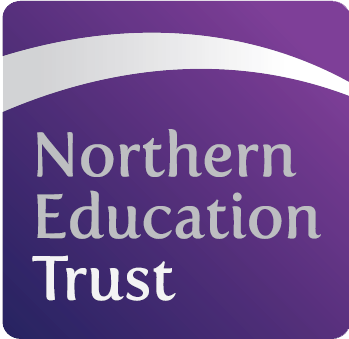 Northern Education Trust – Job DescriptionJOB PURPOSEUnder the direction of senior staff, co-ordinate the support provision for students who need help in overcoming barriers to learning and developing their potential by raising standards of behaviour for learningJOB SUMMARYTo be a first response for everyday student problemsTo investigate reported incidents of poor behaviourTo contact parents informing them of individual students' behaviour or exclusions as part of effective lines of communication between the Academy and homeTo liaise with the relevant staff on actions to be takenTo administer appropriate sanctionsSupporting parents and students in crisis, liaising with identified personnelTo arrange for units of work and/or specific skills development with individual students to be providedTo monitor the behaviour and progress of these studentsOrganise and provide appropriate work and supervision to these students, and be responsible for them until an appropriate member of staff is availableTo co-ordinate C5s, liaising with parents, students and staffTo liaise with parents, outside agencies, education welfare and the police with regard to confidential/sensitive information and complex issuesTo provide information, reports and analysis on student behaviourTo maintain the Expectations for Learning Room to ensure it provides an appropriate environment for studentsPromote and safeguard the welfare of children and young persons you are responsible for, or come into contact withBe aware of, and comply with, policies and procedures relating to child protection, health, safety and security, confidentiality and data protection, reporting all concerns to an appropriate personBe aware of, support and ensure equal opportunities for allContribute to the overall ethos/work/aims of the AcademyAppreciate and support the role of other professionalsAttend and participate in relevant meetings as requiredParticipate in training and other learning activities and performance development as requiredAssist with student needs as appropriate during the academy dayTo comply with the Academy’s Safeguarding Procedures, including regular liaison with the Designated Safeguarding Person over any safeguarding issues or concernsTo comply with Academy’s policies and procedures at all timesGDPRTo adhere to GDPR and Data Protection Regulations, whilst maintaining confidentiality GeneralTo participate in wider Trust meetings and working groups as requiredWhilst every effort has been made to explain the main duties and responsibilities of the post, each individual task undertaken may not be identified and the post holder may reasonably be expected to undertake other duties commensurate with the level of responsibility that may be allocated from time to timeNET is committed to safeguarding and promoting the welfare of children and young people. We expect all staff to share this commitment and to undergo appropriate checks, including an enhanced DBS check.Signed: ……………………………………		Date: ……………………………….Job Title:Expectations For Learning AdministratorExpectations For Learning AdministratorExpectations For Learning AdministratorBase:Academy Academy Academy Reports to:Inclusion Co-ordinator Grade:NJC 7 – 11Service responsibility:Salary:£20,092 - £21,748 (FTE, Salary to be pro rata)Additional:Term:37 Hrs / 39 Wks